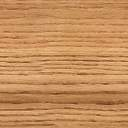 学習課題大館市・北秋田市の人工林三富新田の人工林